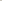    ESTATUTO   TITULO PRIMERO